ШКОЛЯР №12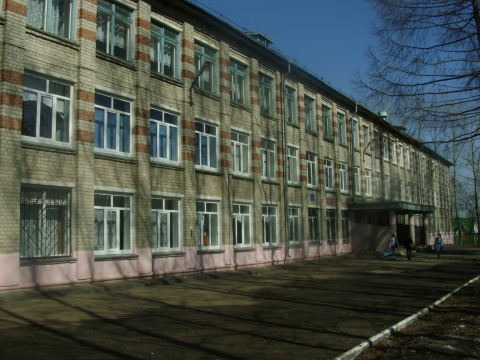 Школьная информационная газета для всех неравнодушных к школе.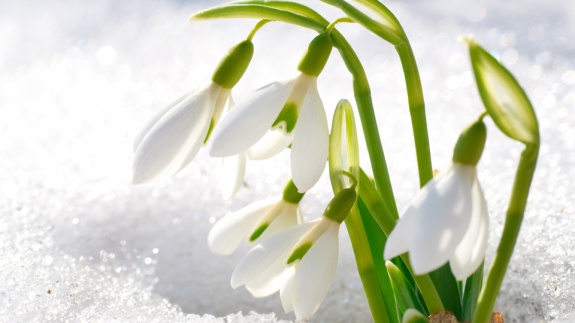 Весна идёт, весне дорогу!Еще дуют холодные ветрыИ наносят утренни морозы,Только что на проталинах весеннихПоказались ранние цветочки,Как из чудного царства воскового,Из душистой келейки медовойВылетала первая пчелка,Полетела по ранним цветочкамО красной весне поразведать,Скоро ль будет гостья дорогая,Скоро ль луга позеленеют,Скоро ль у кудрявой у березыРаспустятся клейкие листочки,Зацветет черемуха душиста, - сказал великий - А.С.Пушкин.Да. Наконец-то наступила она, долгожданная весна, которую мы начинаем ждать сразу после Нового года. Посмотрите, какие разноцветные наряды у наших девочек, какие стройные и подтянутые наши мальчики! Будем ждать первых подснежников, первых нежных листочков, первого грома, первого весеннего дождичка. А какие замечательные каникулы ожидают нас впереди! Целых десять дней! Вот уж погуляем…Дорогие друзья, в конце февраля мы писали « Письмо солдату». 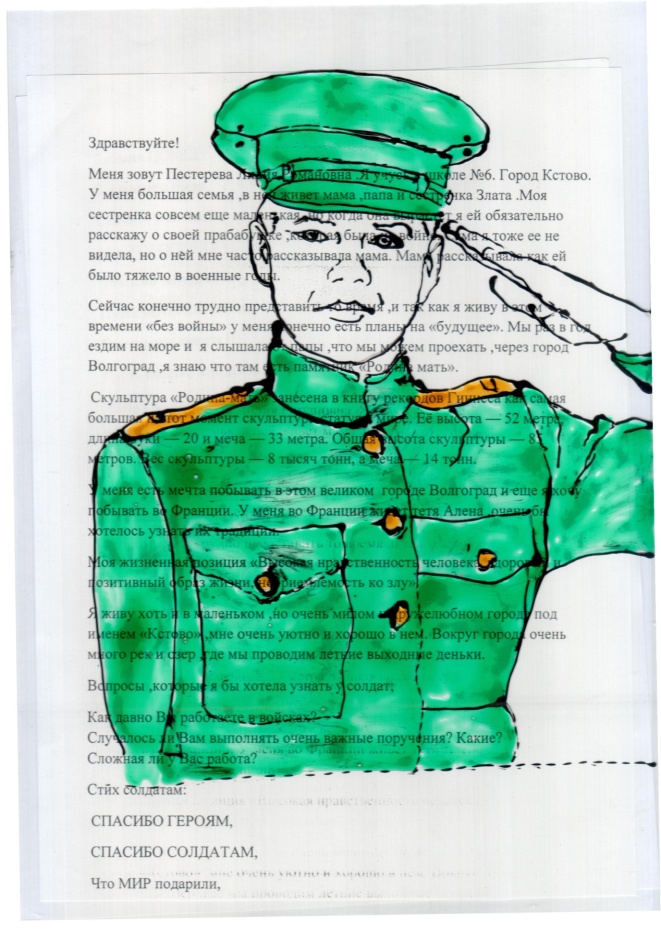 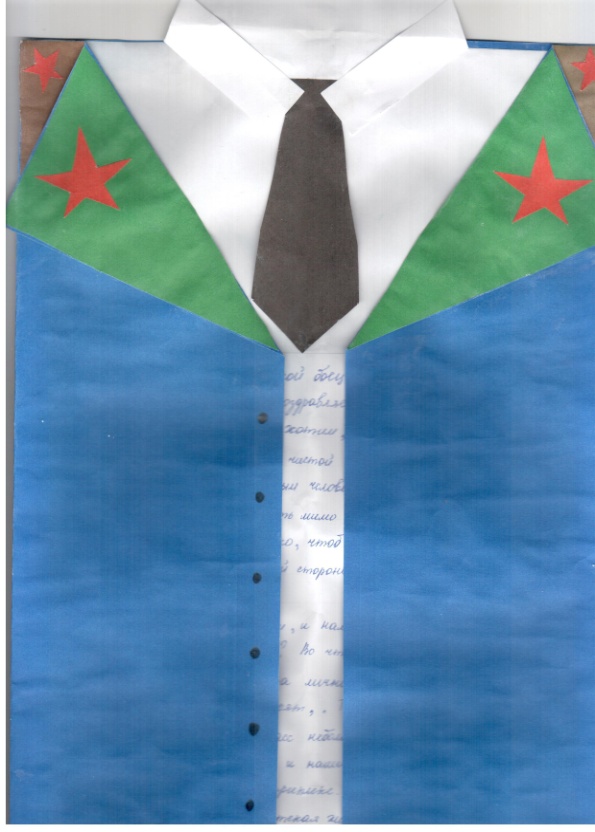 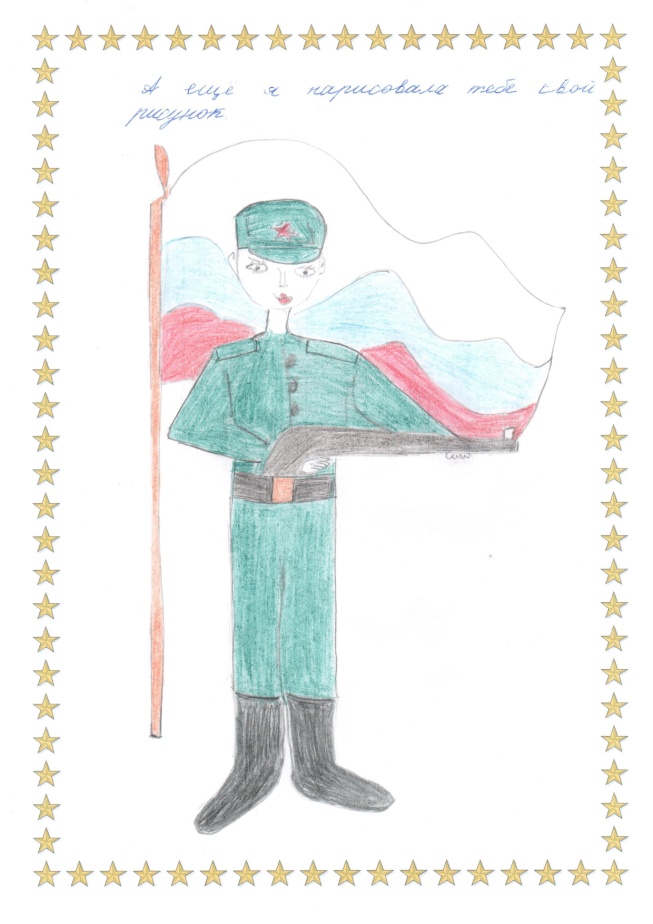 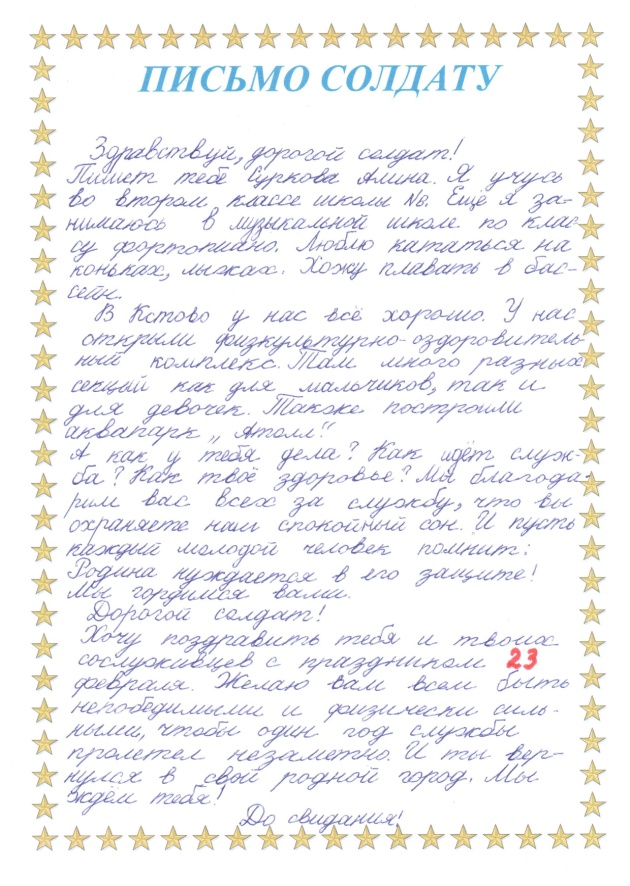 Писем набралось около ста. В них вы откровенно рассказали солдатам о себе, о том, чем вы заняты в свободное от учебы время, о чем мечтаете, к чему стремитесь. Наши солдаты – это наши защитники. Они всегда стоят на страже закона, на страже наших границ. Они оберегают наш покой и мирную жизнь. Все письма написаны с огромным уважением к людям служащим. Мы предлагаем вам некоторые из ваших работ.А ну-ка, юноши!»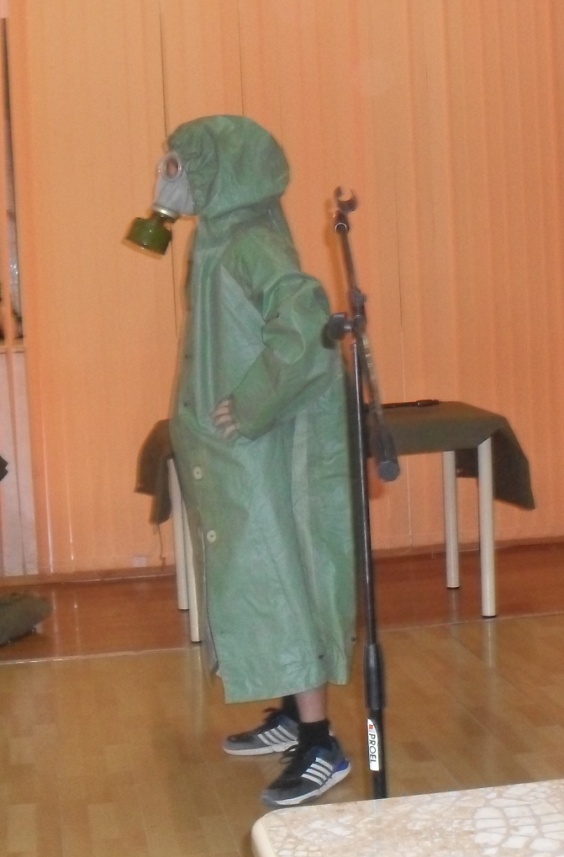 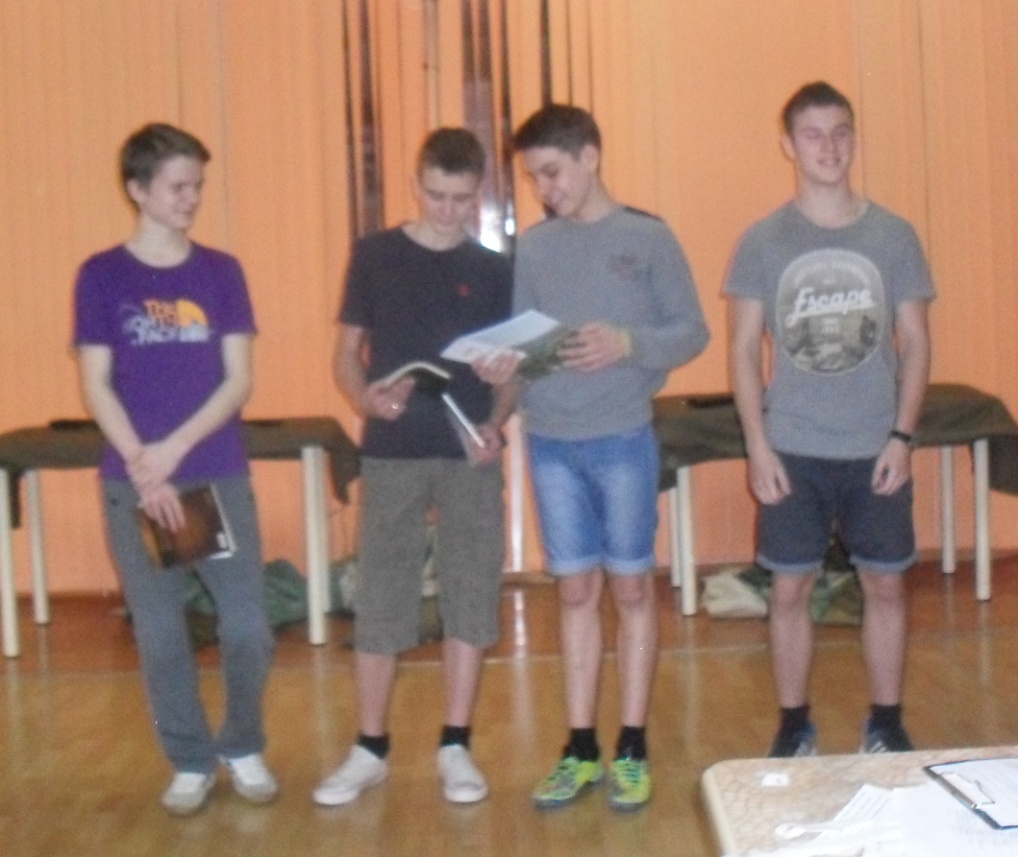 Ребята, каждый красный день календаря в нашей школе отмечается красивым веселым интересным праздником. Так было и в начале марта, когда в школе случился конкурс «А ну-ка, юноши!» Пятеро молодых красавцев, представляющих лучших из лучших кадет нашей школы, сошлись в поединке. Они спорили, кто лучше умеет собирать автомат, кто дольше и чаще приседает и отжимается, кто быстрее надевает противогаз. Все мальчики были на высоте. Они показали ловкость, ум, смелость, смекалку, находчивость. А как они танцуют! Запоминайте их имена; Курдин Вадим, Потапов Алексей, Смирнов Павел, Елин Максим, Набережнов Кирилл. Сам праздник прошел в теплой семейной обстановке, как и всегда у нас бывает. Жюри и ведущие Татьяна Николаевна Гуляева и Сергей Владимирович Голубев были на высоте.Вести из классов.6 класс «А» всегда на перемене слышно издалека: в классе много шумных, энергичных, громких девочек. Мужская половина этого класса представлена несколькими мальчиками. Но какими мальчиками! Колпаков Сергей, Ситчихин Сергей, Калашников Сергей и Техов Саша - это четыре мушкетера, которые занимаются борьбой дзюдо в школе САМБО. Они занимаются этим уже 6 лет. Сейчас они развиты физически, умеют драться, способны защитить друга в минуту опасности. Ребята часто выезжают на соревнования в область: в Урень, в Дзержинск, Семенов. Чебоксары. Они еще в начале спортивного пути. Но все у них впереди. Желаем вам, ребята, успехов! 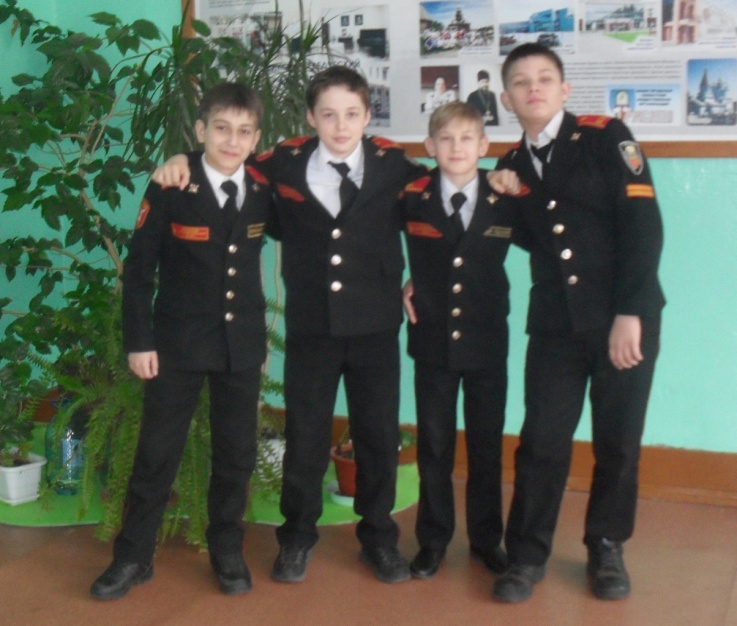 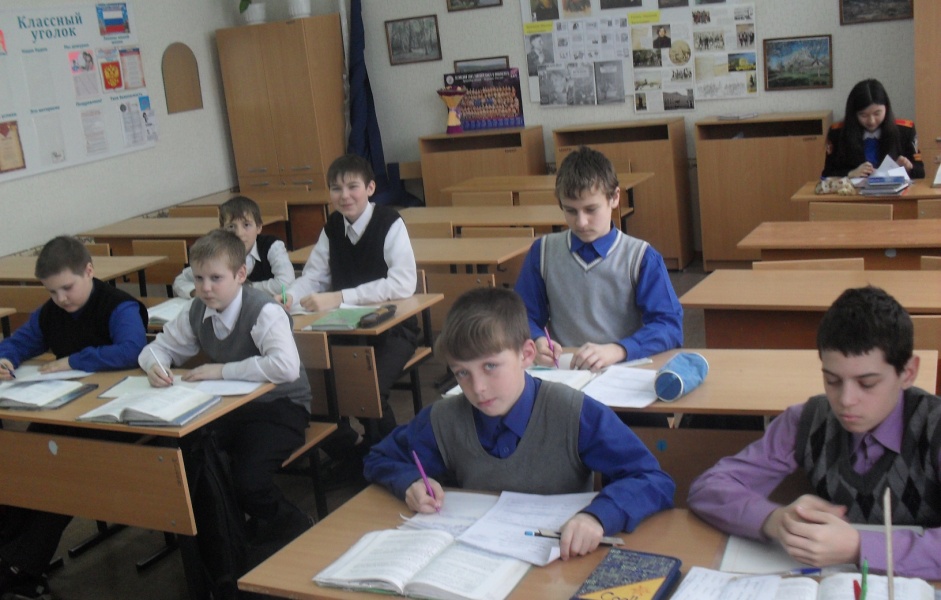 Ребята, а вы знаете, что в одном из наших классов учатся только мальчики? Это 6 «В». Там одни мальчишки, и все такие разные! Это дружные ребята, несмотря на то что они часто спорят. Они часто вместе гуляют, занимаются спортом, собирают макулатуру. В трудную минуту эти ребята помогут. Это точно! Знайте об этом! Это должен знать каждый!Кстати сказать, ребята, впереди каникулы, 10 дней. Вот нагуляемся-то! Чтобы мы не забыли, как надо вести себя на улице и до какого часа гулять, наши дорогие полицейские напомнили нам об этом. Инспектор ОДН капитан полиции Кадулина Светлана Олеговна провела с ребятами школы профилактические беседы о правилах поведения несовершеннолетних в вечернее время суток. Желаем вам хороших каникул!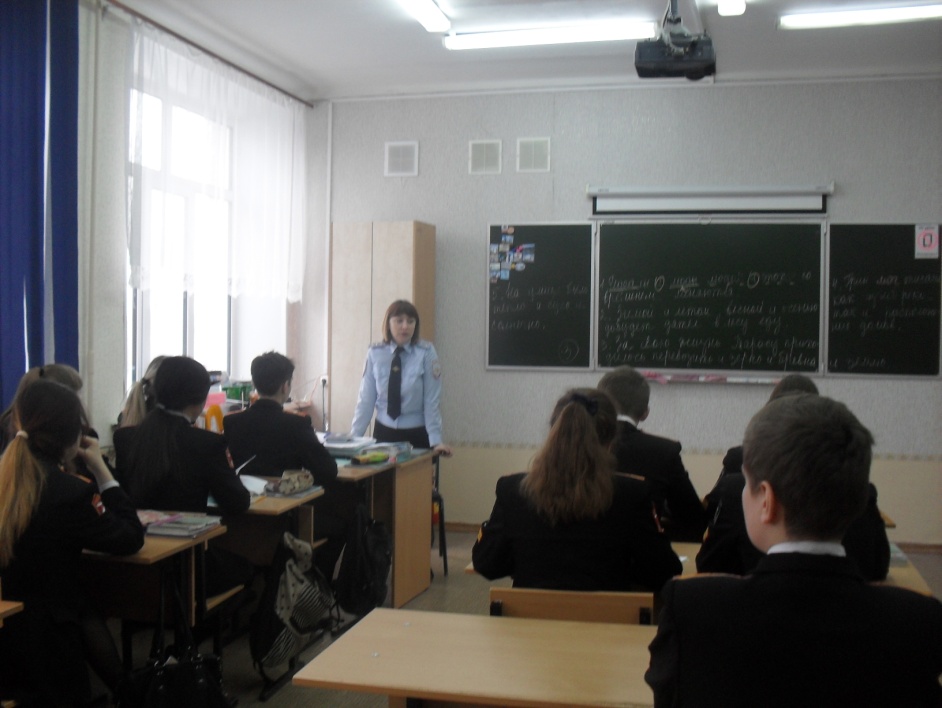 Картинки из школьной жизни.На контрольной 
Не решается задачка - 
хоть убей! 
Думай, думай, голова
поскорей! 
Думай, думай, голова, 
дам тебе конфетку, 
В день рожденья подарю
Новую беретку. 
Думай, думай -
в кои веки прошу! 
С мылом вымою тебя! 
Расчешу! 
Мы ж с тобою
Не чужие друг дружке. 
Выручай! 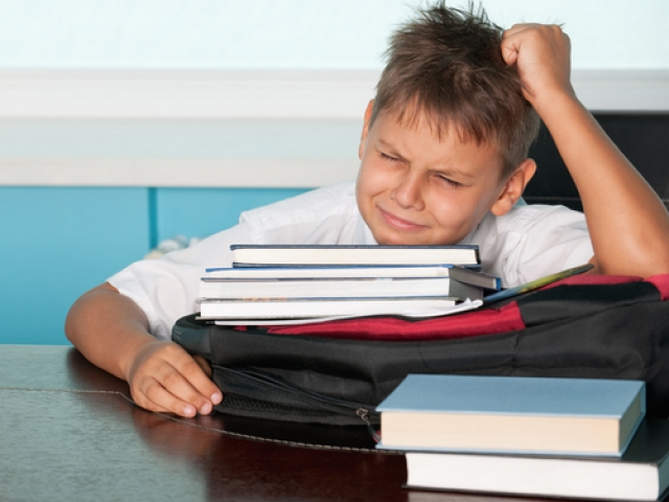 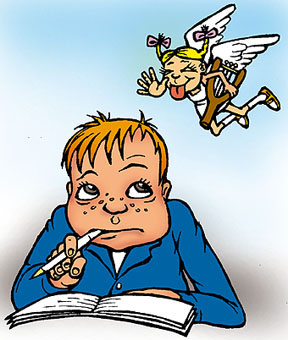 А то как дам по макушке! 
"Может репой стать морковь, 
Берега покинут реки, 
Только первая любовь 
Не забудется вовеки! 

Даже сам Ален Делон 
Мне не нравился нисколько, - 
Лучше всех был только он - 
Рыжий одноклассник Колька. 

Помню: от избытка чувств 
На покрашенной скамейке 
Я ему, чтоб скрыть конфуз, 
По ушам дала линейкой. 

Он на чувства отвечал: 
Мне на стул он сыпал кнопки 
И с восторгом наблюдал, 
Как на них сажусь я…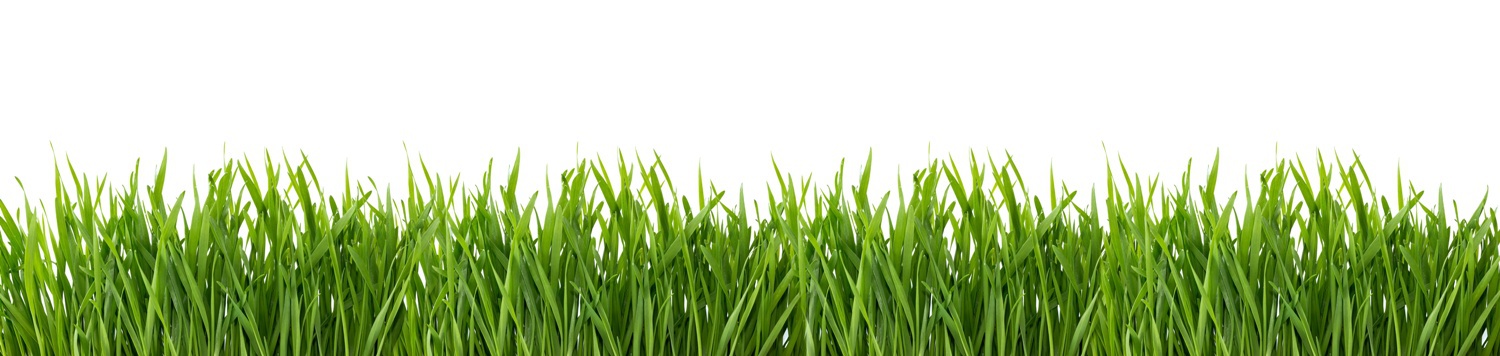 